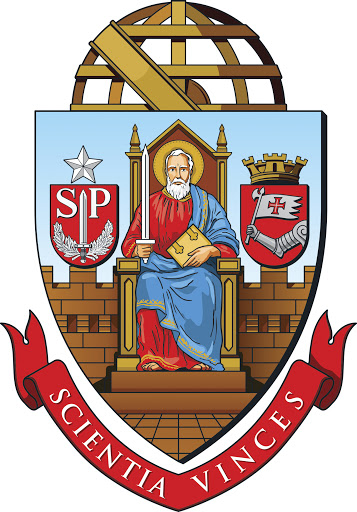 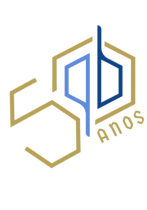 TENSÃO SUPERFICIAL E DETERMINAÇÃO CMCPara calcular a tensão superficial real das soluções do detergente, usar a tensão superficial da água destilada, na temperatura de operação (dado da literatura) para calibrar a escala do aparelho. Gere um fator de correção que deverá ser aplicado a todas as medidas.Construir os gráficos da tensão superficial em função da concentração da solução do detergente ( γ x C) e (γ x ln C) e determinar o valor da CMC. (Não se esqueça de corrigir os valores de tensão medidos com o fator de correção gerado)Calcule o excesso superficial do tenso-ativo e a área ocupada pela cabeça polar na cmc. Estime a área da cabeça a partir dos tamanhos e ângulos e de ligação tabelados e faça uma crítica sobre o valor encontrado para a área ocupada considerando a sua natureza química. (Ligação C-H = 0,107 nm; Ligação C-N = 0,143 nm).Calcule a energia livre de Gibbs de Micelização obtido para este processo e discuta este valor lembrando que o processo de micelização pode ser analisado como uma reação simples de associação. Compare diversos valores obtidos com dados obtidos em literatura. Qual o erro do valor da CMC por esse método?Como uma impureza que se alojasse preferencialmente na interface influenciaria nas medidas de tensão superficial? Como uma impureza completamente solúvel em água influenciaria na medida de tensão superficial?Qual o efeito da temperatura sobre a CMC?Dados experimentais:Tensão superficial teórica da água: 71,97 dina/cmCMC teórica do CTAB: 0,92 mM (20 a 25ºC)Tensão Superficial (dina/cm)1ª medição2ª medição3ª mediçãoÁgua69,6070,2070,60CTAB (0,3 mmol/L)53,6054,0053,30CTAB (0,4 mmol/L)47,1047,2047,10CTAB (0,5 mmol/L)41,5042,5040,60CTAB (0,6 mmol/L)39,3039,3039,40CTAB (1,0 mmol/L)34,4034,0034,50CTAB (2,0 mmol/L)33,2033,7033,70CTAB (4,0 mmol/L)38,7038,4038,30CTAB (8,0 mmol/L)35,2037,8036,80CTAB (10,0 mmol/L)36,4037,8037,70